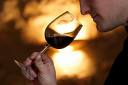 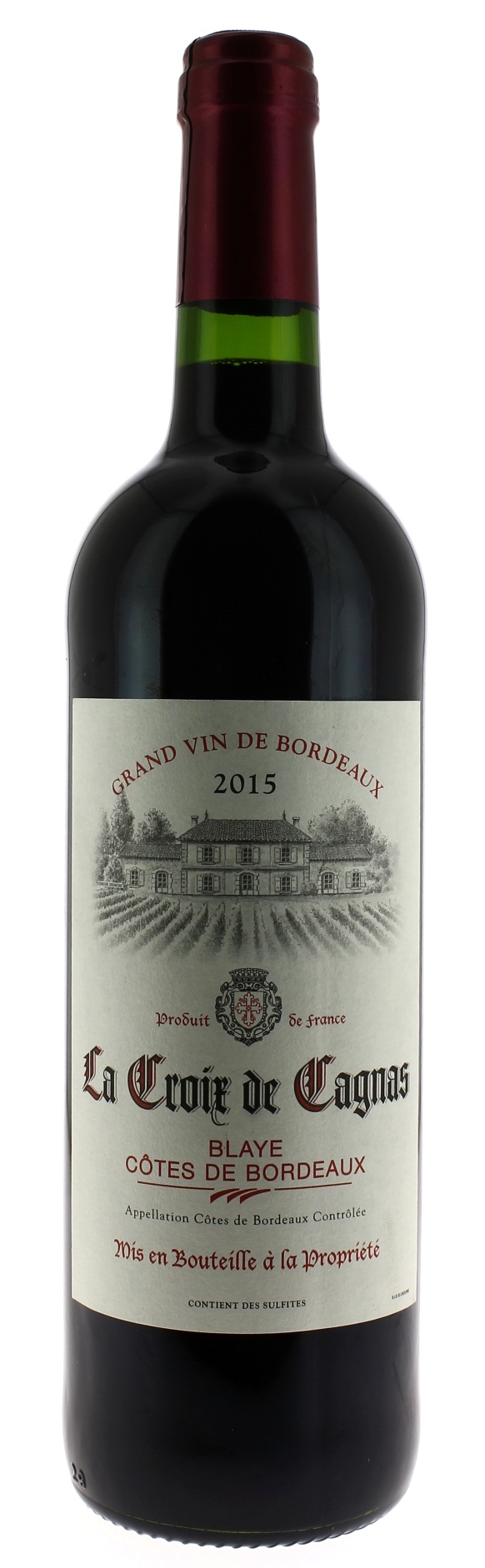 12 ,5°LA CROIX DE CAGNAS 2015AOC BLAYE COTES DE BORDEAUX LE VIGNOBLE :Nature des sols : 	Sablo-limoneuxAge du vignoble :	15 ans	Encépagement : 	60% Merlot			40% Cabernet Sauvignon DEGUSTATION ET  CONSERVATION :Commentaire de dégustation : Vin à la robe violine aux reflets brillants, bouquet fruité aux notes de fruits rouges, bouche fraîche et gourmande aux tanins soyeux, final douce et bien équilibrée.Dégustation : 	entre 16°C et 18°C. Vieillissement : Accords mets vins : charcuteries, viandes rouges et blanches grillées ou en sauce, gibiers, poissons grillés, fromages et entremets. PALLETISATION :Dimensions palette :		1200/800/1380 mmDimension carton :		300/235/160 mmPoids du carton :		7.250 kgBouteilles/carton :		6 bouteilles deboutCartons/couche : 		25Couches/palette : 		4Bouteilles/palette : 		600	Gencod Bouteille : 	3 451 201 621 407	Gencod Carton : 	3 451 201 621 414